PROTECTION OF ADULTS AT RISK POLICY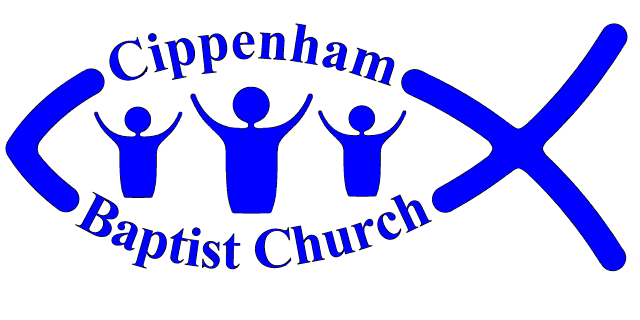 CIPPENHAM BAPTIST CHURCH Policy statement on adults and the churchThis statement was adopted at a church meeting held on 22nd May 2022It will be presented each year to a church meeting held in the month of August where progress in putting it into practice will be reviewed.I.     As members of this church we commit ourselves to the safeguarding of adults at risk and ensuring their well-being in the life of this church.It is the responsibility of each of us to do our best to prevent the physical, emotional, sexual, financial and spiritual abuse of adults at risk and to report any such abuse that we discover or suspect.We are dedicated to providing pastoral care and support to those who have experienced abuse.We undertake to exercise proper care in the appointment and selection of those who will work with adults at risk.The church is committed to supporting, resourcing and training those who undertake this work.The church adopts the guidelines of Cippenham Baptist Church CIO, outlined in Safe to Belong.Each person who works with adults at risk will agree to abide by these recommendations and the guidelines established by this church.The Designated Person(s) for Safeguarding at this church are responsible for representing the concerns and views of adults at risk at our meetings and to outside bodies. They also are the person(s) to contact for any concerns or questions regarding protecting adults at risk. Their details are:Please note: If an adult is in imminent danger of harm, you should contact the police or emergency services without delay on 999.CIPPENHAM BAPTIST CHURCH - SAFEGUARDING STATEMENT - JUNE 2022NameMrs Irene Horn Contact details 07758 417832NameMrs Jane MilesContact details 07989 153375Signed:Position:Designated Person for SafeguardingSigned:Position:Safeguarding TrusteeDate: